Quiz 2.1: Scatterplots, Correlation & Linear Regression – Study GuidePart 1: Multiple ChoiceDescribe the correlation in the scatterplot at the right: 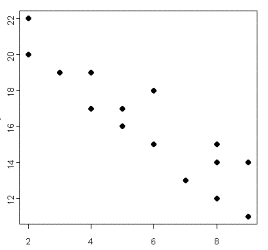 No correlationPositive correlationNegative correlationFlat correlationThe correlation coefficient for a scatterplot of height & weight is r = 0.81. From this information alone, we can say height and weight have a ____________________.Strong negative correlationWeak negative correlationStrong positive correlationModerate positive correlationRachel is stocking her concession stand for a day in which the temperature is expected to reach 106 degrees Fahrenheit. Over the years, she has collected data on how many bottles of water she has sold for specific air temperatures. Using this data, Rachel has found that the relationship between temperature and number of bottles sold can be modeled using the linear equation:Use this equation to predict how many bottles of water Rachel should stock for the upcoming 106 degree day.67283294471Part 2: Free-ResponseDeon is a waiter. He wants to be able to predict the amount of money he will make in tips based on the amount of his customer’s restaurant bill. Deon remembered what he learned about linear regression in his Financial Statistics class and decided to collect data to help him figure this out. The data appears at the right.What is the explanatory variable? ________________________________________What is the response variable? ________________________________________Use the graph below to make a scatterplot of the data. How would you describe the correlation you see in the data (circle one)? 	positive      negative       no correlationThe regression line for this data is y = 0.22x – 0.27. Interpret the slope of the regression line using the language we discussed in class:For every $1 increase in ___________________________________________________, the ______________________________________ increases by $__________________.Use your regression equation to predict how much money Deon will make in tips on a $60 restaurant bill. Show your work!How much faith do you have in your prediction? Write a few sentences interpreting each of the following: # data points, scatterplot trend, correlation coefficient r =0.75 , the coefficient of determination r2= 0.5626, and your common sense.Amount of Restaurant Bill ($)Tip Amount ($)45.557.0052.0015.0066.006.0024.446.0057.9015.0089.7523.0033.008.00